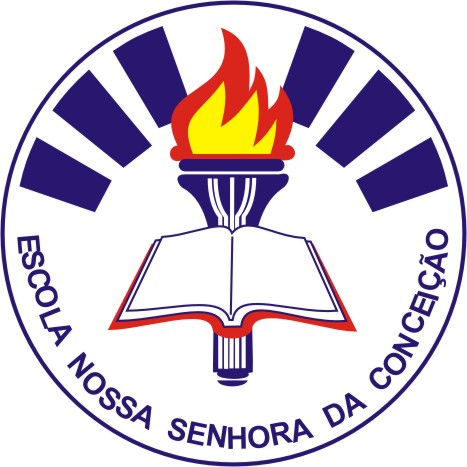 FECENSC - FEIRA DE CIÊNCIAS DA ESCOLA NOSSA SENHORA DA CONCEIÇÃOTEMA GERADOR: “Bioeconomia: Diversidade e riqueza para o desenvolvimento sustentável”.PESQUISADORES:ORIENTADOR(A): ETAPAS PARA CONSTRUÇÃO DO EXPERIMENTOTEMÁTICA DO EXPERIMENTO: (Assunto a ser desenvolvido)TÍTULO DO EXPERIMENTO: (a frase que chama atenção do leitor e resume o assunto do qual ele trata)INTRODUÇÃO: (breve contextualização do tema)OBJETIVO(S): (o que se pretende estudar com o experimento)FUNDAMENTAÇÃO CIENTÍFICA DO EXPERIMENTO: (definir os principais conceitos envolvidos no experimento)PROCEDIMENTO: (elaboração do experimento)A) MATERIAIS UTILIZADOS: (listar o que usou para a realização do experimento)B) MONTAGEM E EXECUÇÃO DO EXPERIMENTO: (descrição detalhada dos procedimentos feitos)CONCLUSÃO: (deve ser feita com base na discussão dos resultados obtidos)REFERÊNCIAS: (fontes de pesquisa utilizadas na elaboração do experimento)OBS.: Esse roteiro deve ser entregue digitado em pendrive para as devidas correções na data determinada.ESCOLA NOSSA SENHORA DA CONCEIÇÃOTelefax: 3429-4772 - E-mail: escola_ensc@uol.com.br - Site: www.enscweb.com.br50 anos, educando de perto para você ir mais longe.ESCOLA NOSSA SENHORA DA CONCEIÇÃOTelefax: 3429-4772 - E-mail: escola_ensc@uol.com.br - Site: www.enscweb.com.br50 anos, educando de perto para você ir mais longe.ESCOLA NOSSA SENHORA DA CONCEIÇÃOTelefax: 3429-4772 - E-mail: escola_ensc@uol.com.br - Site: www.enscweb.com.br50 anos, educando de perto para você ir mais longe.ESCOLA NOSSA SENHORA DA CONCEIÇÃOTelefax: 3429-4772 - E-mail: escola_ensc@uol.com.br - Site: www.enscweb.com.br50 anos, educando de perto para você ir mais longe.ESCOLA NOSSA SENHORA DA CONCEIÇÃOTelefax: 3429-4772 - E-mail: escola_ensc@uol.com.br - Site: www.enscweb.com.br50 anos, educando de perto para você ir mais longe.ESCOLA NOSSA SENHORA DA CONCEIÇÃOTelefax: 3429-4772 - E-mail: escola_ensc@uol.com.br - Site: www.enscweb.com.br50 anos, educando de perto para você ir mais longe.ESCOLA NOSSA SENHORA DA CONCEIÇÃOTelefax: 3429-4772 - E-mail: escola_ensc@uol.com.br - Site: www.enscweb.com.br50 anos, educando de perto para você ir mais longe.ESCOLA NOSSA SENHORA DA CONCEIÇÃOTelefax: 3429-4772 - E-mail: escola_ensc@uol.com.br - Site: www.enscweb.com.br50 anos, educando de perto para você ir mais longe.Ano/Série:Turma:Turno: Data:Professora:Disciplina:AcertosData da entregaROTEIRO PARA ELABORAÇÃO DA EXPERIÊNCIA - 6º E 7º ANOROTEIRO PARA ELABORAÇÃO DA EXPERIÊNCIA - 6º E 7º ANOROTEIRO PARA ELABORAÇÃO DA EXPERIÊNCIA - 6º E 7º ANOROTEIRO PARA ELABORAÇÃO DA EXPERIÊNCIA - 6º E 7º ANOROTEIRO PARA ELABORAÇÃO DA EXPERIÊNCIA - 6º E 7º ANOROTEIRO PARA ELABORAÇÃO DA EXPERIÊNCIA - 6º E 7º ANOROTEIRO PARA ELABORAÇÃO DA EXPERIÊNCIA - 6º E 7º ANOROTEIRO PARA ELABORAÇÃO DA EXPERIÊNCIA - 6º E 7º ANO1.2.3.4.5.6.